GOVERNO DO ESTADO DE SÃO PAULO SECRETARIA DE ESTADO DA EDUCAÇÃO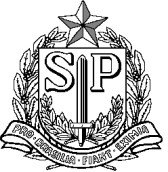 DIRETORIA DE ENSINO REGIÃO SÃO JOÃO DA BOA VISTACIRCULAR CRAA-36CONVOCAÇÃO PARA ATRIBUIÇÃO DE AULAS AOS CANDIDATOS Á CONTRATAÇÃOConvocaçãoTendo em vista a publicação do Decreto Nº 63.739, de 3 de outubro de 2018, e à vista da autorização emitida pelo Coordenador da GCRH/SEE, a Dirigente Regional de Ensino CONVOCA os candidatos à contratação docente, inscritos e classificados para o processo de atribuição de aulas do corrente ano de 2018 para uma sessão de atribuição de aulas que ocorrerá na seguinte conformidade:DATA DA ATRIBUIÇÃO: dia 13/11/2018 (terça feira)HORÁRIO: início às 09h30min LOCAL: Sede da Diretoria de Ensino Região São João da Boa Vista, à Rua Getulio Vargas, 507, Centro, em São João da Boa Vista-SP.CONTRATOS: havendo aulas de anos finais do Ensino Fundamental e nas séries do Ensino Médio disponíveis poderá ser celebrado até 01(um) contrato, nos termos da LC-1093/2009.São João da Boa Vista, 09 de novembro de 2018.SILVIA HELENA DALBON BARBOSA DIRIGENTE REGIONAL DE ENSINO